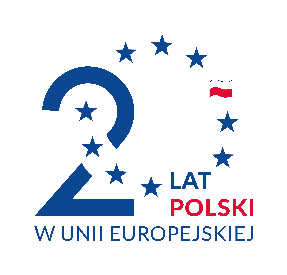 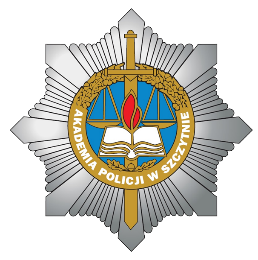 Szczytno, 04 lipca 2024 r.L.dz. ZZP – 525/2024 	INFORMACJAO WYBORZE OFERTY NAJKORZYSTNIEJSZEJ w postępowaniu nr 02/DŁiOI/24 na wdrożenie dwóch routerów typu Next-Generation Firewall na potrzeby Akademii Policji w SzczytnieW postępowaniu o udzielenie zamówienia prowadzonym w trybie podstawowym nr 02/DŁiOI/24 
w dniu 02 lipca 2024 r. złożono 2 oferty.Zamawiający działając na podstawie art. 253 ust. 1 i ust. 2 ustawy z dnia 11 września 2019 r. Prawo zamówień publicznych (tekst jednolity Dz. U. z 2023 r., poz. 1605 z późn. zm.) zwanej dalej „ustawą Pzp” informuje, iż w prowadzonym postępowaniu, jako najkorzystniejsza została wybrana oferta Wykonawcy: Xcomp Spółka z o.o. sp. k., ul. Białowieska 6B, 71-010 Szczecin (oferta nr 1). Cena brutto wybranej oferty (łącznie z podatkiem VAT) wynosi: 389 172,00 zł. Wybrana oferta spełnia wymagania Specyfikacji Warunków Zamówienia oraz ustawy Pzp i w wyniku oceny ofert według kryteriów uzyskała 100,00 pkt: - w kryterium cena – 60,00 pkt;- w kryterium czas wsparcia technicznego w zakresie wykonanych prac – 10,00 pkt;- w kryterium czas wsparcia technicznego i subskrypcji producenta  – 30,00 pkt.Zamawiający dokonał wyboru najkorzystniejszej oferty na podstawie art. 239 ust. 1 ustawy Pzp, na podstawie kryteriów oceny ofert określonych w dokumentach zamówienia.Zamawiający poniżej zamieszcza zestawienie pozostałych ofert złożonych w przedmiotowym postępowaniu oraz przyznaną punktację:	Umowa z wybranym Wykonawcą, zostanie zawarta zgodnie z art. 308 ust. 2 ustawy Pzp, tj. w terminie nie krótszym niż 5 dni od dnia przesłania zawiadomienia o wyborze najkorzystniejszej oferty, jeżeli zawiadomienie to zostało przesłane przy użyciu środków komunikacji elektronicznej.W związku z powyższym, umowa zostanie zawarta w dniu 11.07.2024 r.            p.o. Kanclerz                                                                                 Akademii Policji  w Szczytnie                asp. Anna Pepłowskawykonano w 1 egz.:przesłano drogą elektronicznąoryginał pozostaje u nadawcyopr./wyk. AWWtel. 47 733 5540Numer ofertyNazwa/adres WykonawcyKryteria oceny ofertKryteria oceny ofertKryteria oceny ofertKryteria oceny ofertNumer ofertyNazwa/adres Wykonawcyliczba punktów w kryterium oceny ofert – Cena60 % [pkt]liczba punktów w kryterium oceny ofert – Czas wsparcia technicznego w zakresie wykonanych prac10 % [pkt]liczba punktów w kryterium oceny ofert – Czaswsparcia technicznego i subskrypcji producenta 30 % [pkt]Łączna ilość punktów [P= C+T+G]2.IT Systems and Solutions Sp. z o.o.ul. Syta 68A02-993 Warszawa43,54 pkt10,00 pkt30,00 pkt83,54 pkt